YARDIMLAŞMA 
VE 
DAYANIŞMAKADİRLİ ANAOKULU“DEĞERLERİMİZLE DEĞERLİYİZ”   1.SINIF İÇİ ETKİNLİKLERSANAT ETKİNLİKLERİBOYAMAPROJE ÇALIŞMASI KESME YAPIŞTIRMAOKUMA YAZMAYA HAZIRLIK ENGELLİYE YARDIMKIZILAYDEPREM DE EVİNE KAYBENLERLE İLGİLİ YAPBOZ YAPIMIMÜZİK ETKİNLİĞİOYUN ETKİNLİĞİYARDIM KURULUŞLARI TANITIMIGÜZEL YÜZLER GÜZEL SÖZLER OYUNCAK GÜNÜGÜZEL SÖZLERYARDIM SEVERLİK ÇİZELGEMİZ                 SANAT ETKİNLİKLERİBOYAMAPROJE ÇALIŞMASIKESME YAPIŞTIRMA                                        SANAT ETKİNLİKLERİYaş Grubu:3-4-5 yaşEtkinlik Adı: Barış Dolu Bir Dünya        “Barış nedir?” diye soruldu. Öğrencilerden biri “İnsanların kavga etmeden yaşaması” diye cevapladı. “Barış dolu bir dünya için sadece bazı ülkeler mi yoksa bütün ülkeler mi anlaşmalı?” sorusuna çocuklar hep birden “Bütün ülkelerin anlaşarak huzurlu ve mutlu olurlar.” Cevabını verdiler.Daha sonra çocuklara kısa bir bilgi verilir.Çok eski zamanlarda insanlar arasında paylaşma nedeniyle anlaşmazlıklar çıkmıştır. Yani kendi ellerinde olanla yetinmeyip başkalarını hakkına el uzatmalarından dolayı kavgalar başlamıştır.  Oysa ki insanların barış ve huzur içinde yaşamaları, bunun devamı için de yardım ve birlik içinde gerekir. Barış dolu bir dünya ile sağlanacaktır.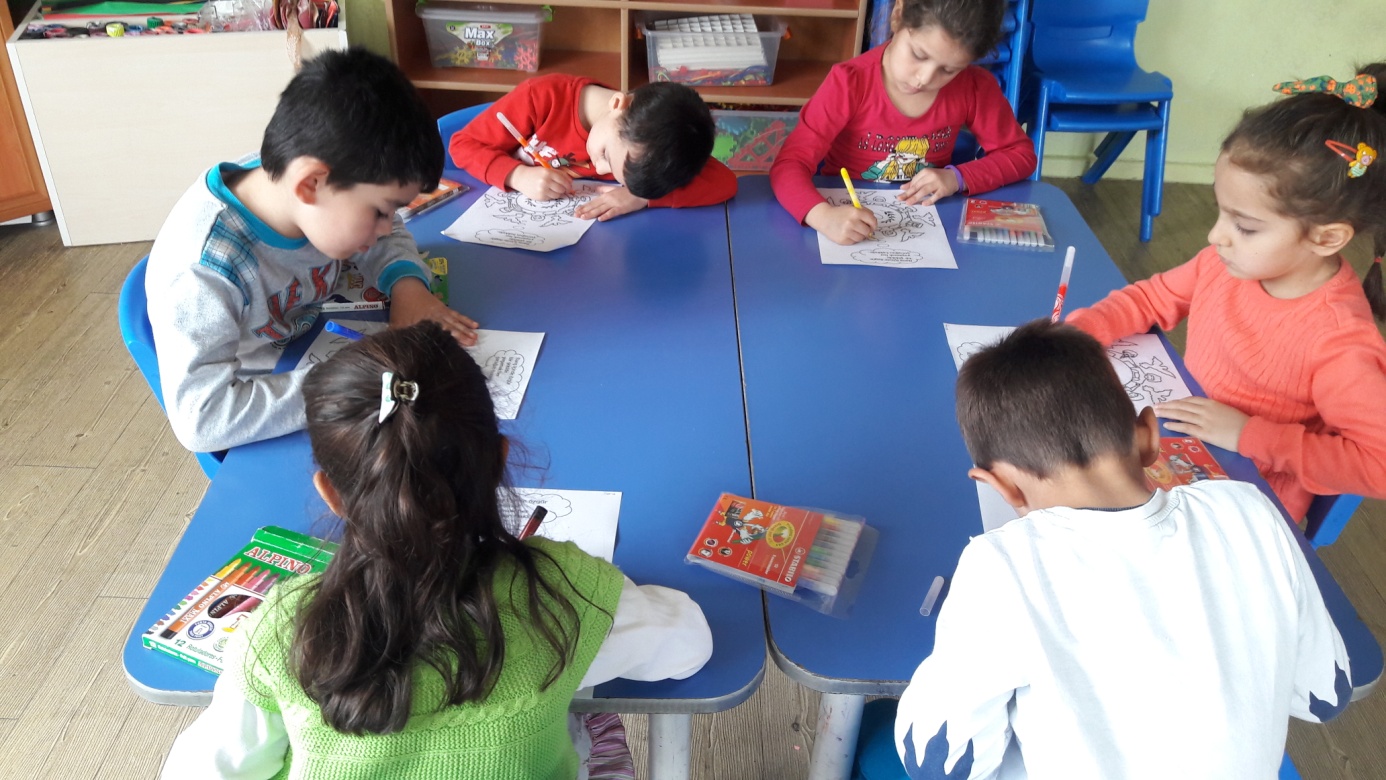 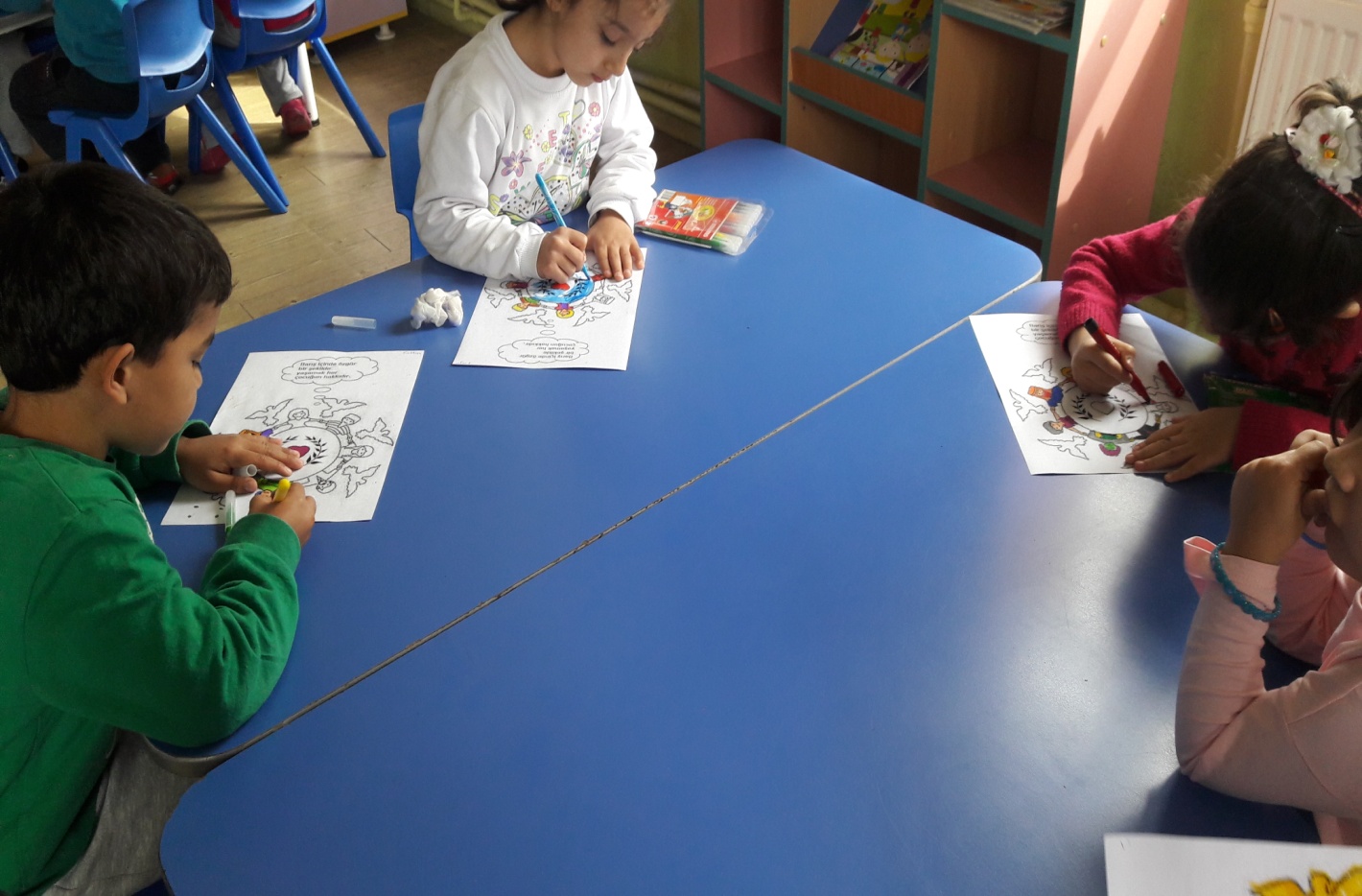 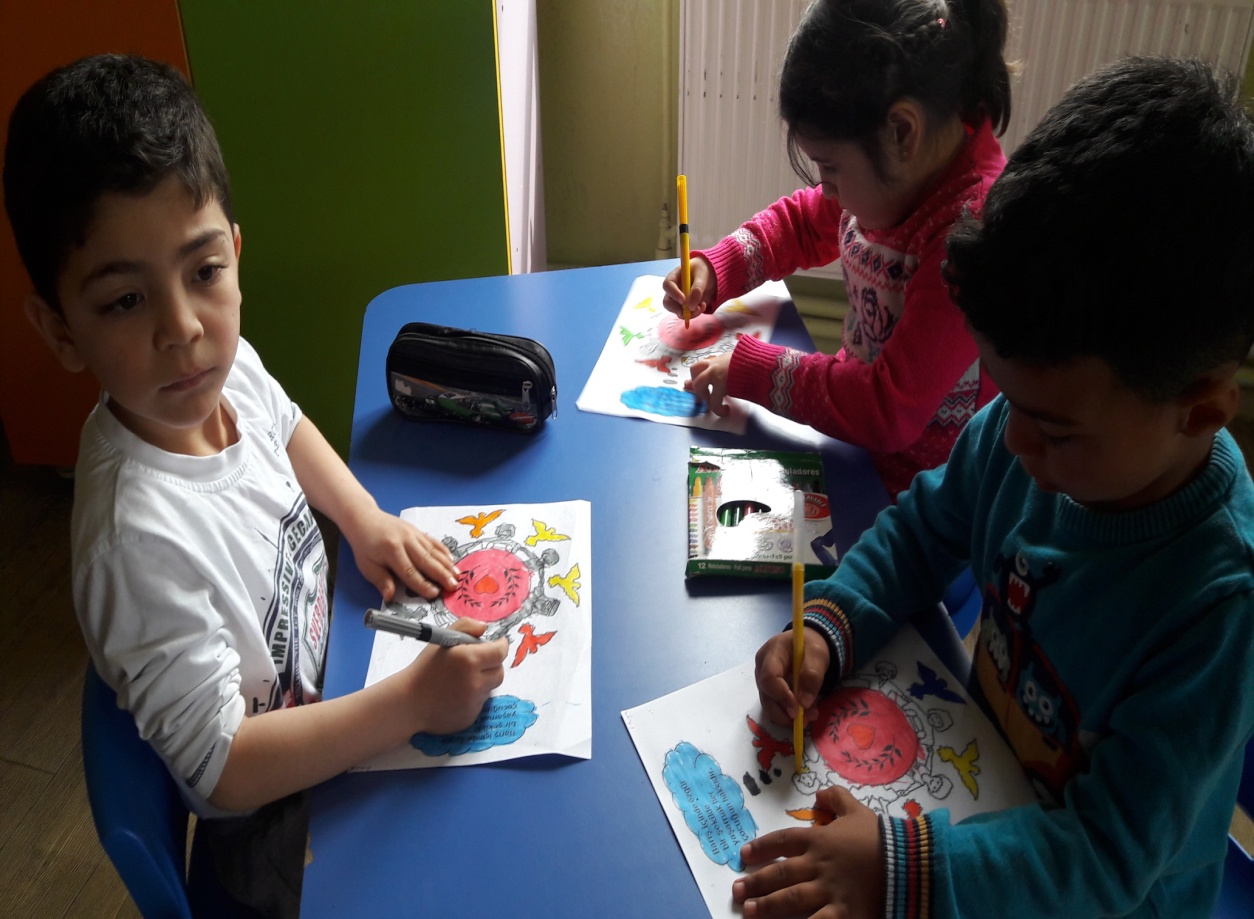 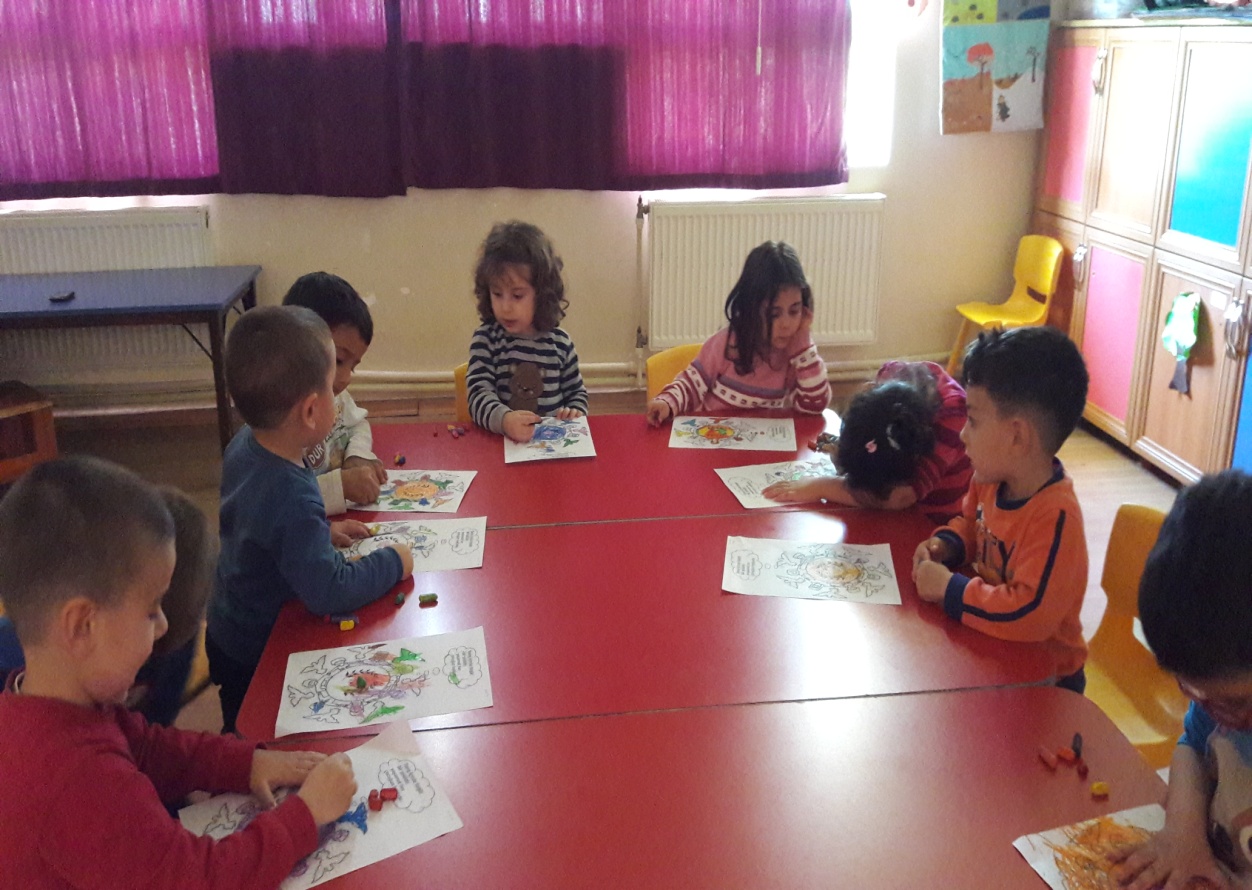                                           PROJE ÇALIŞMASI   Yaş Grubu:3-5yaş    Etkinlik Adı: Yardımlaşma Evrensel Bir Değerdir       “Yardım nedir?”sorusu çocuklara soruldu. Çocuklar “Yaşlı birine yer vermek.” “Annemize temizlik yaparken, yemek hazırlarken yardım etmek.”“Sokaktaki hayvanlara yemek vermek.” gibi birçok cevaplar verdiler.“Yardım etmek sadece bir kişiye mi aittir?”sorusu sorulur. Çocuklar “Herkes yardım edebilir.”yanıtını verdiler. “Yardım edebilecek olan her insan ya da her canlı bir başkasına yardım edebilir. O zaman yardım etmek dünyaya değer(Evrensel) bir de değerimizdir.” diyebiliriz.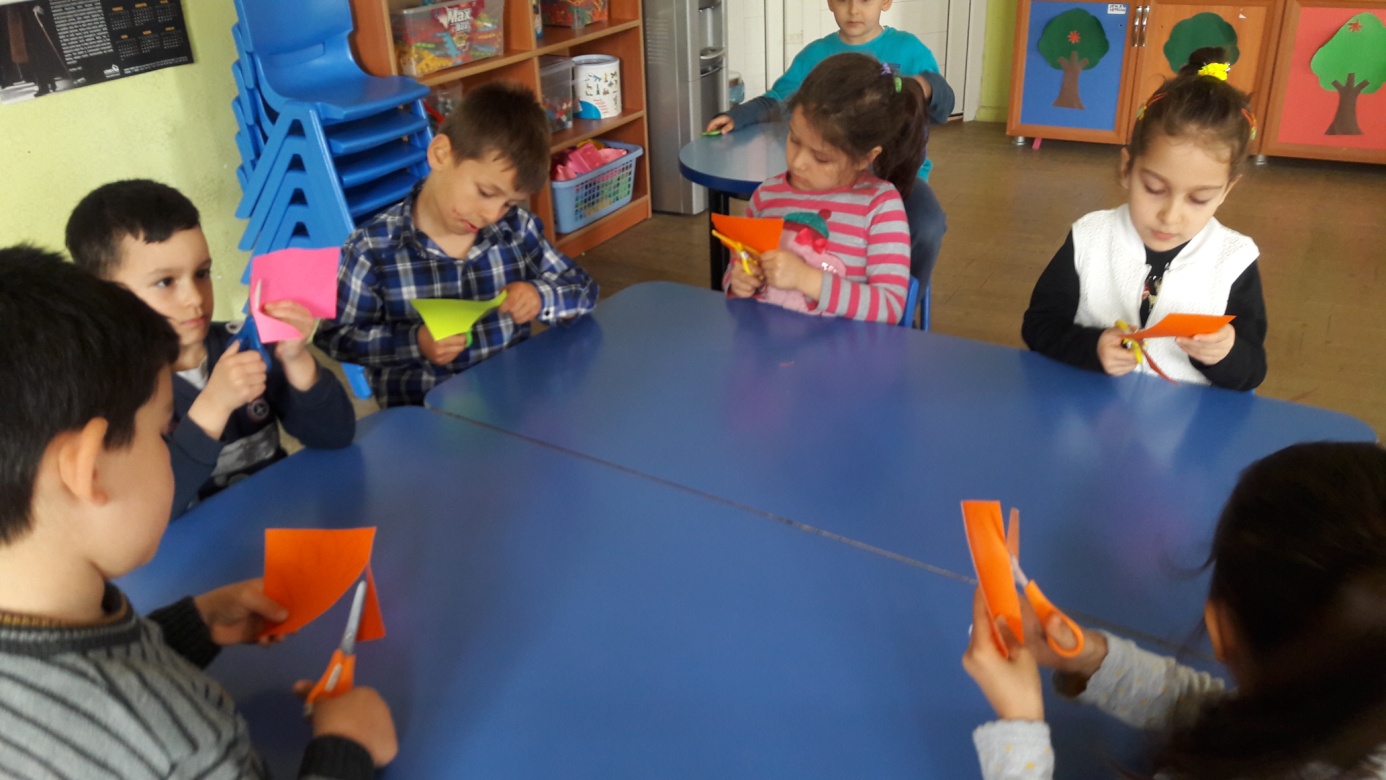 El şekli çizilen fon kartonları çocuklara dağıtılır. Kesmeleri sağlanır.       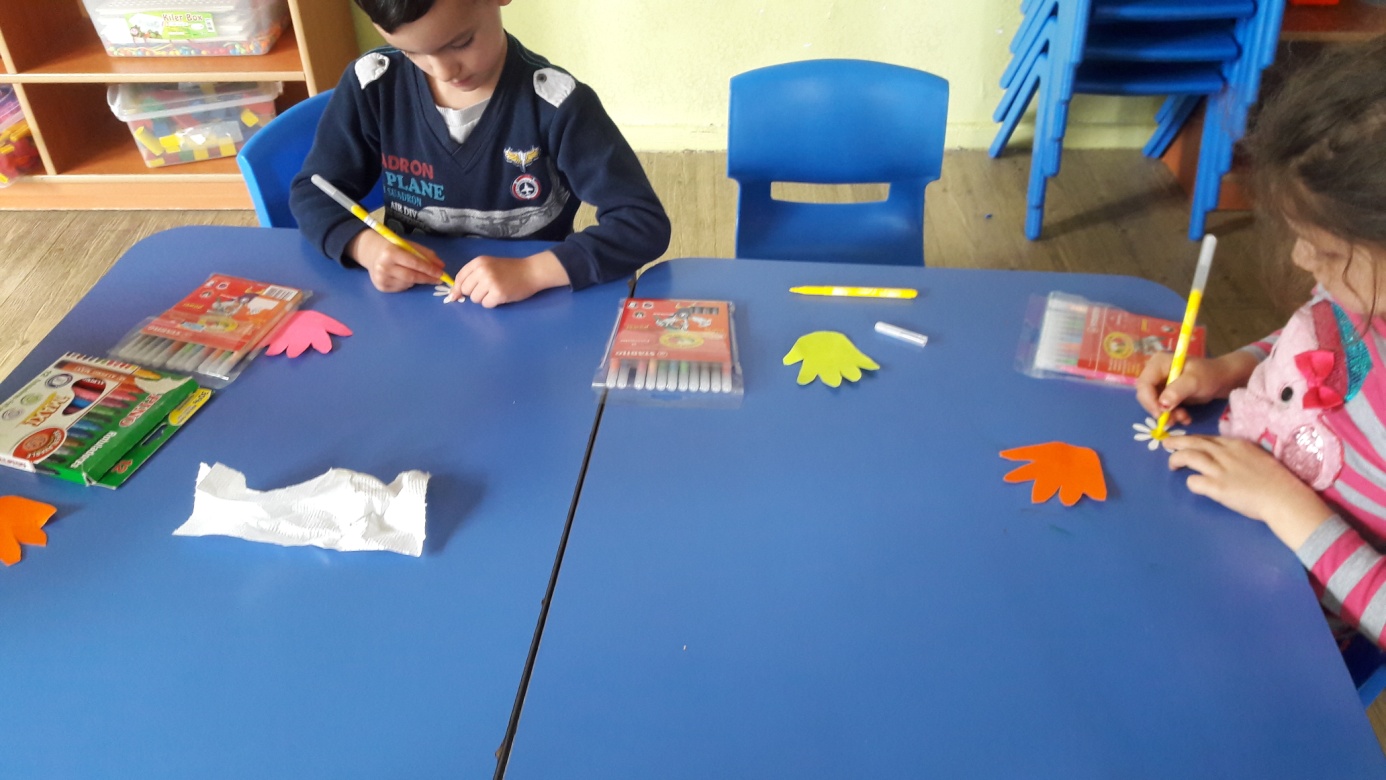 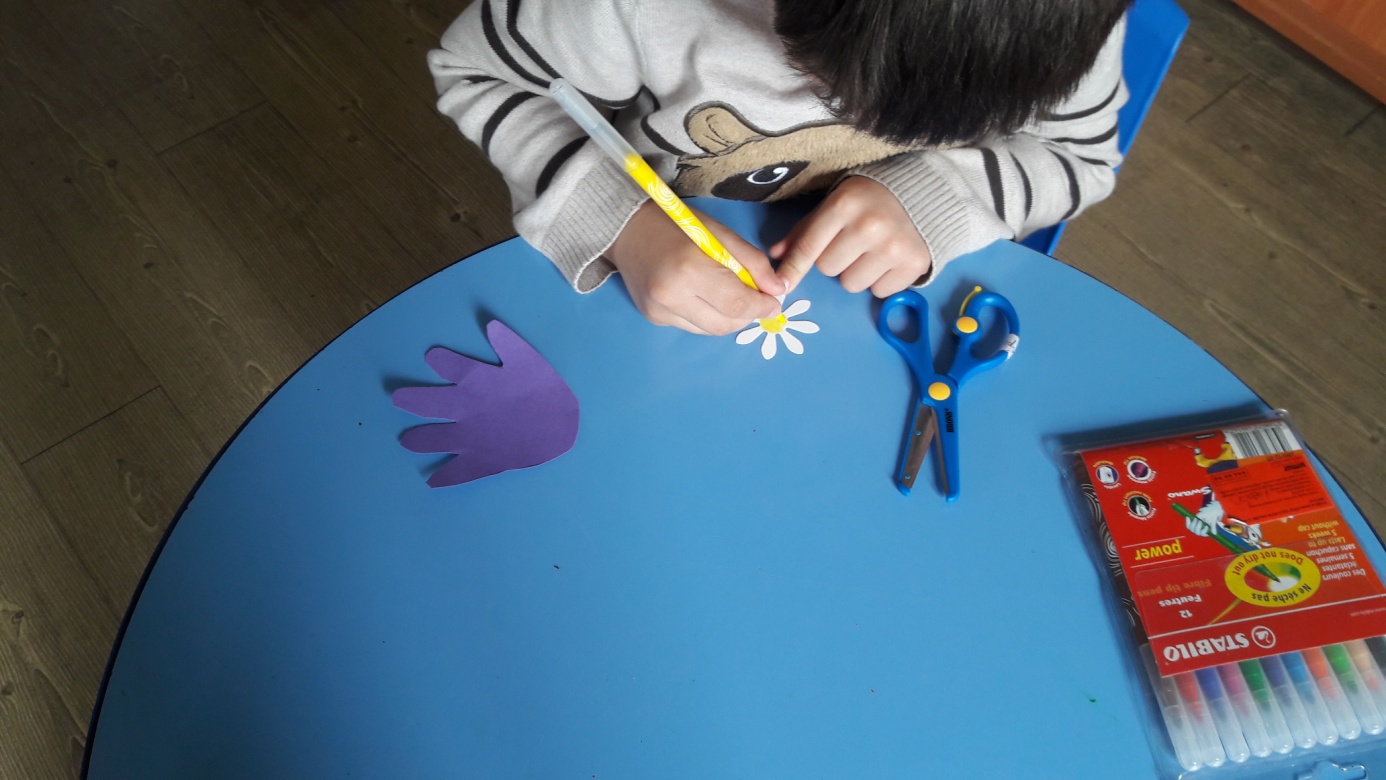       Kesilen el şekli masanın kenarına bırakılır. Delgeçlerle çıkarılan çiçeğin ortası sarıya boyanır.    Daha sonra dünya için hazırlanan daire ve dünya üzerindeki karalar öğrencinin bir tanesinin kesmesi ve yapıştırması sağlanır.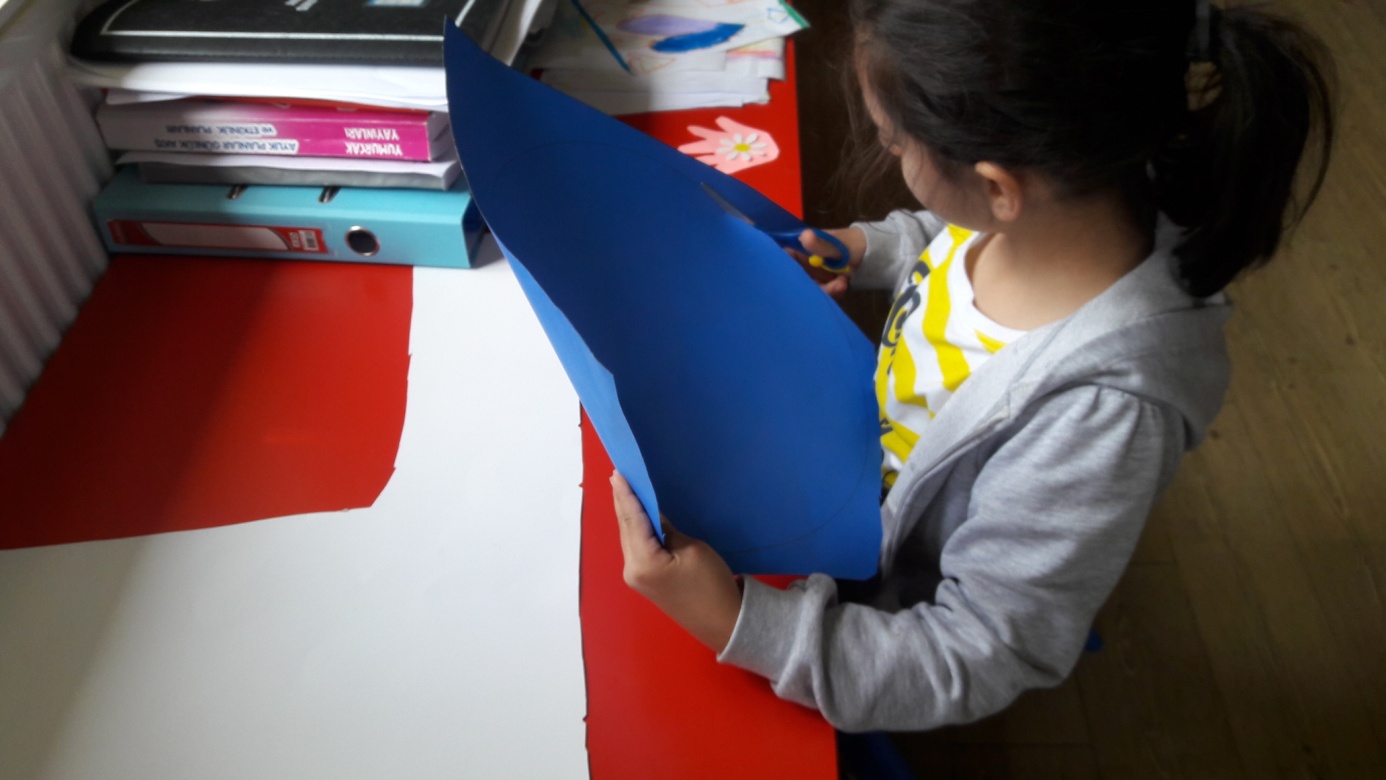 Dünya’nın dairesi kesilirken                                   Karalar yapıştırılırken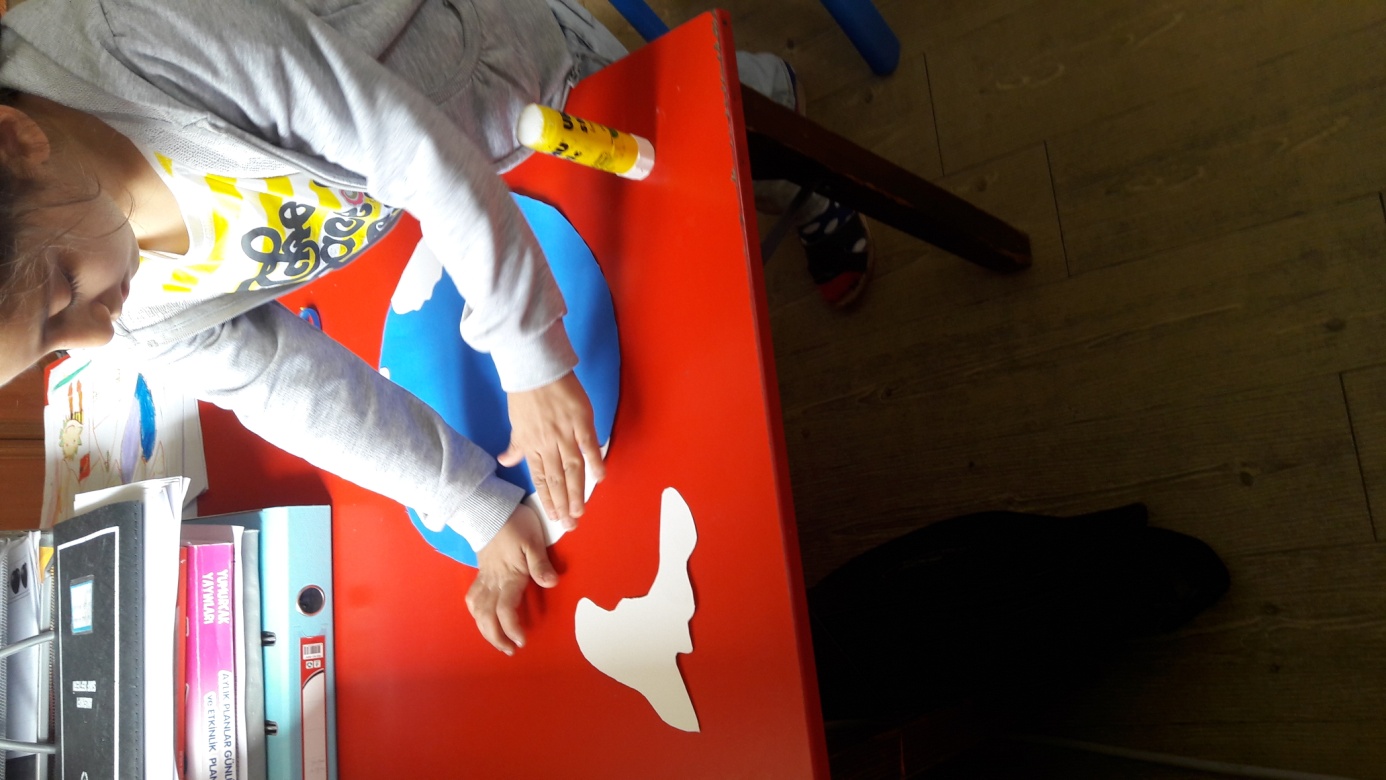 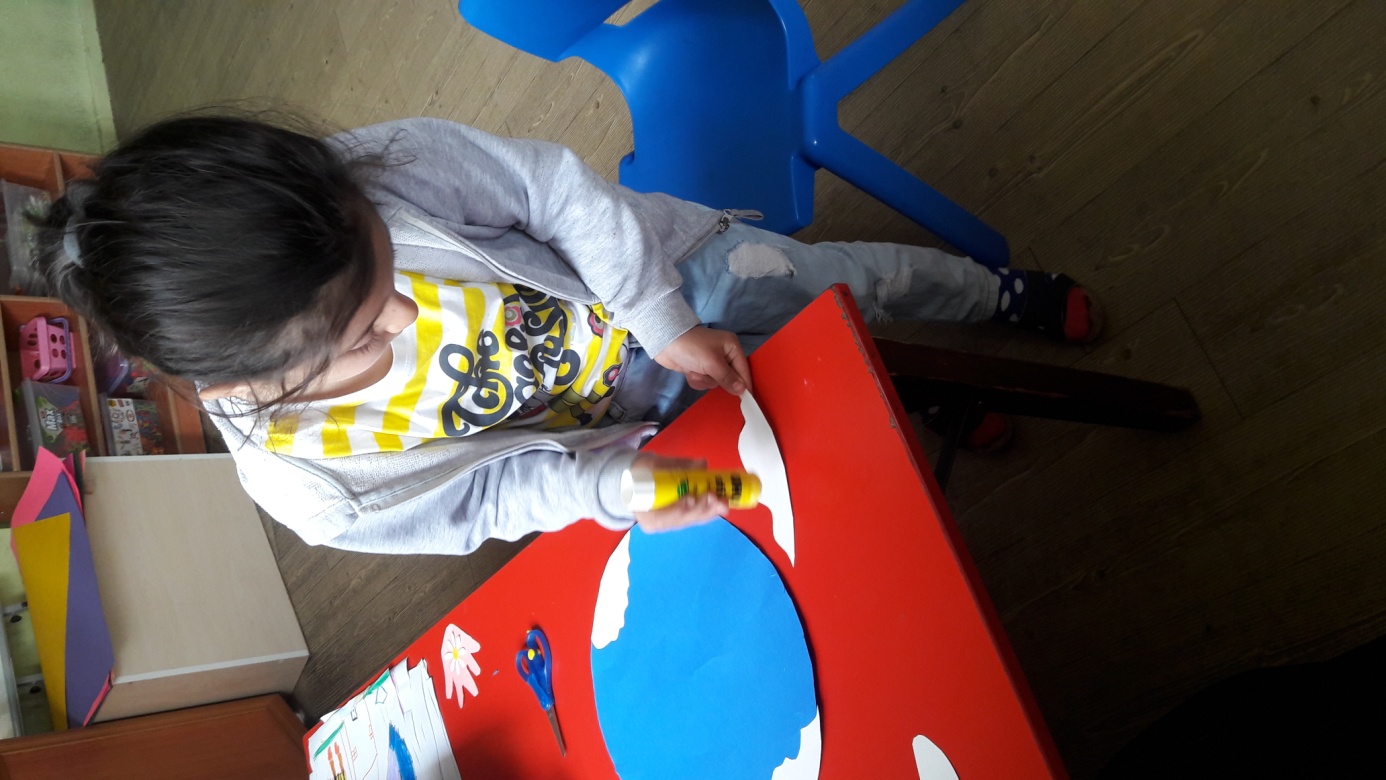  Dünya üzerindeki kıtalar yapıştırılırken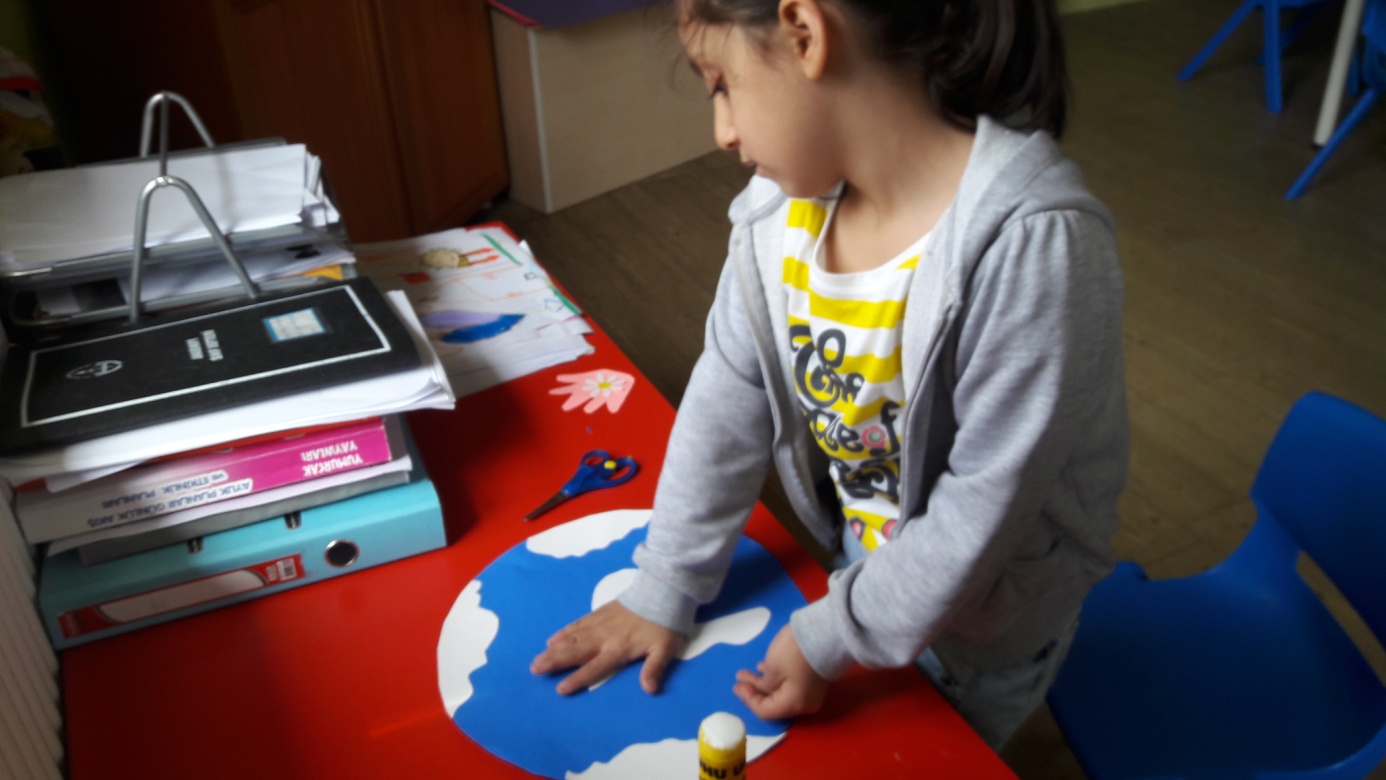 Dünya’nın bitmiş hali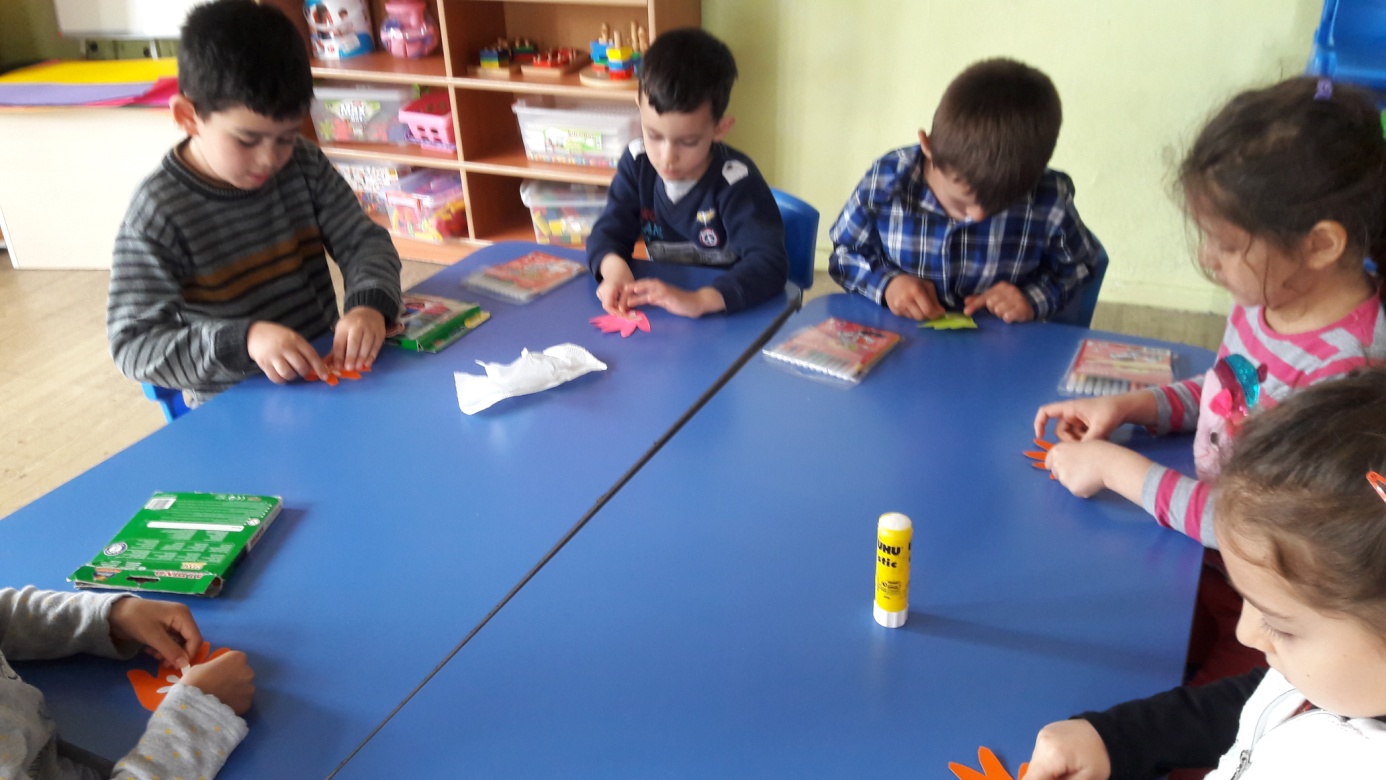       Çocuklar ellerindeki çiçekleri el şeklinin ortasına yapıştırırlar.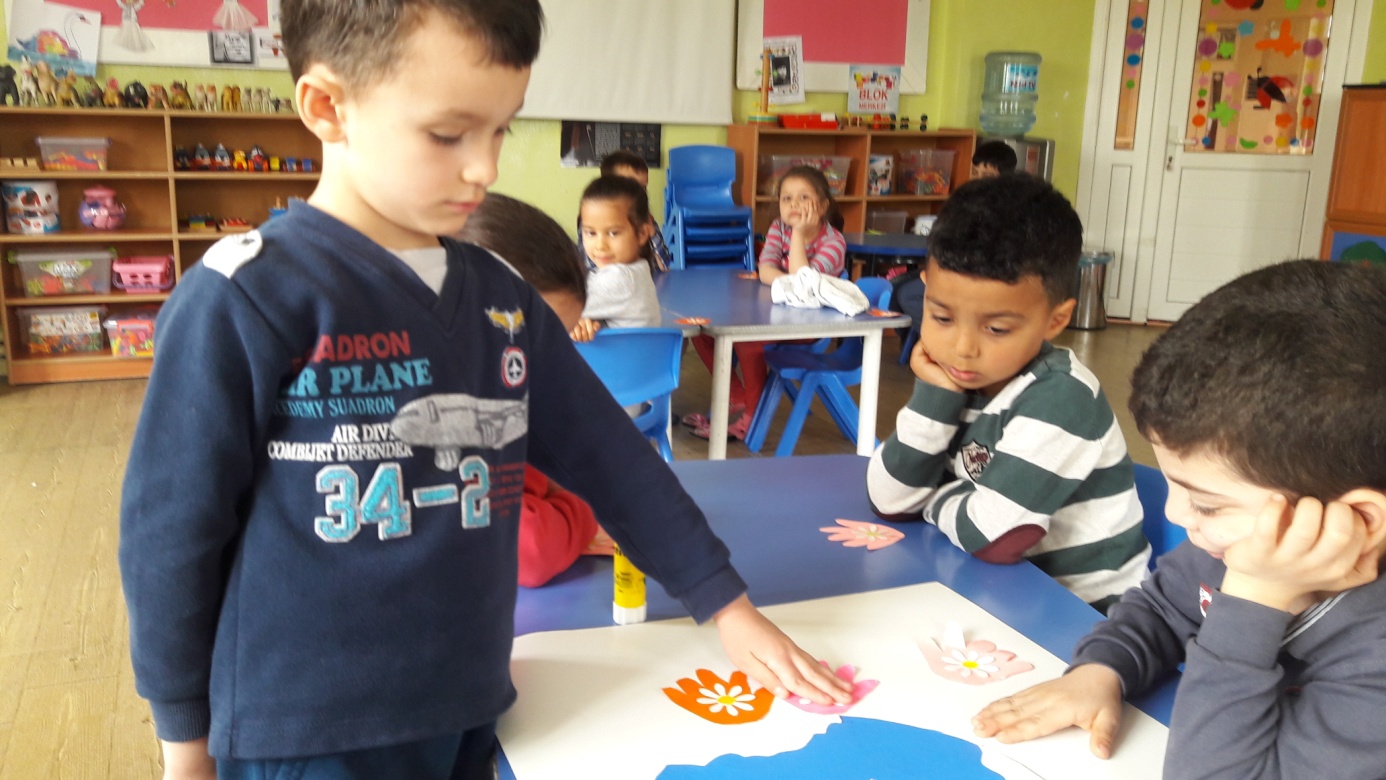 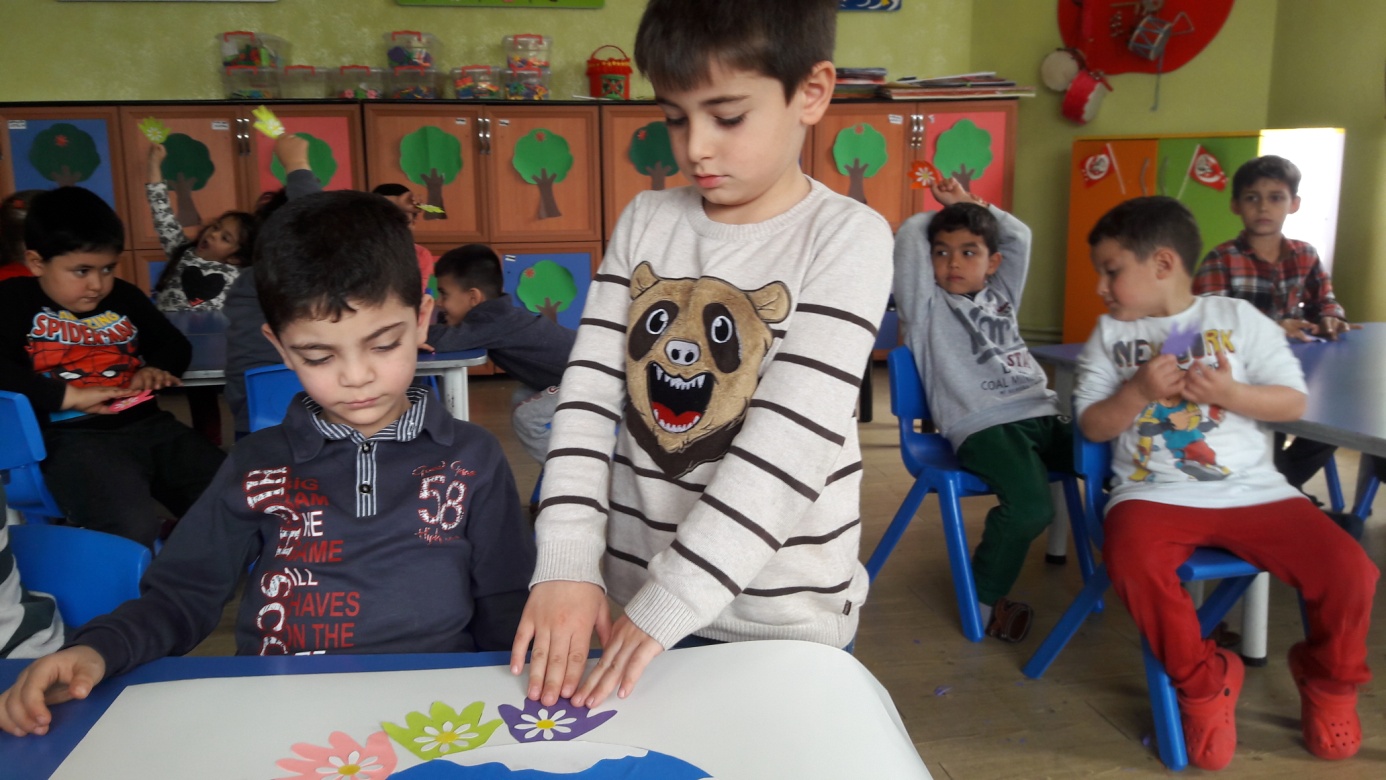 Hazırlanan dünya fon kartonuna yapıştırılır. Öğretmen yardımıyla eller dünyanın çevresine yapıştırılır.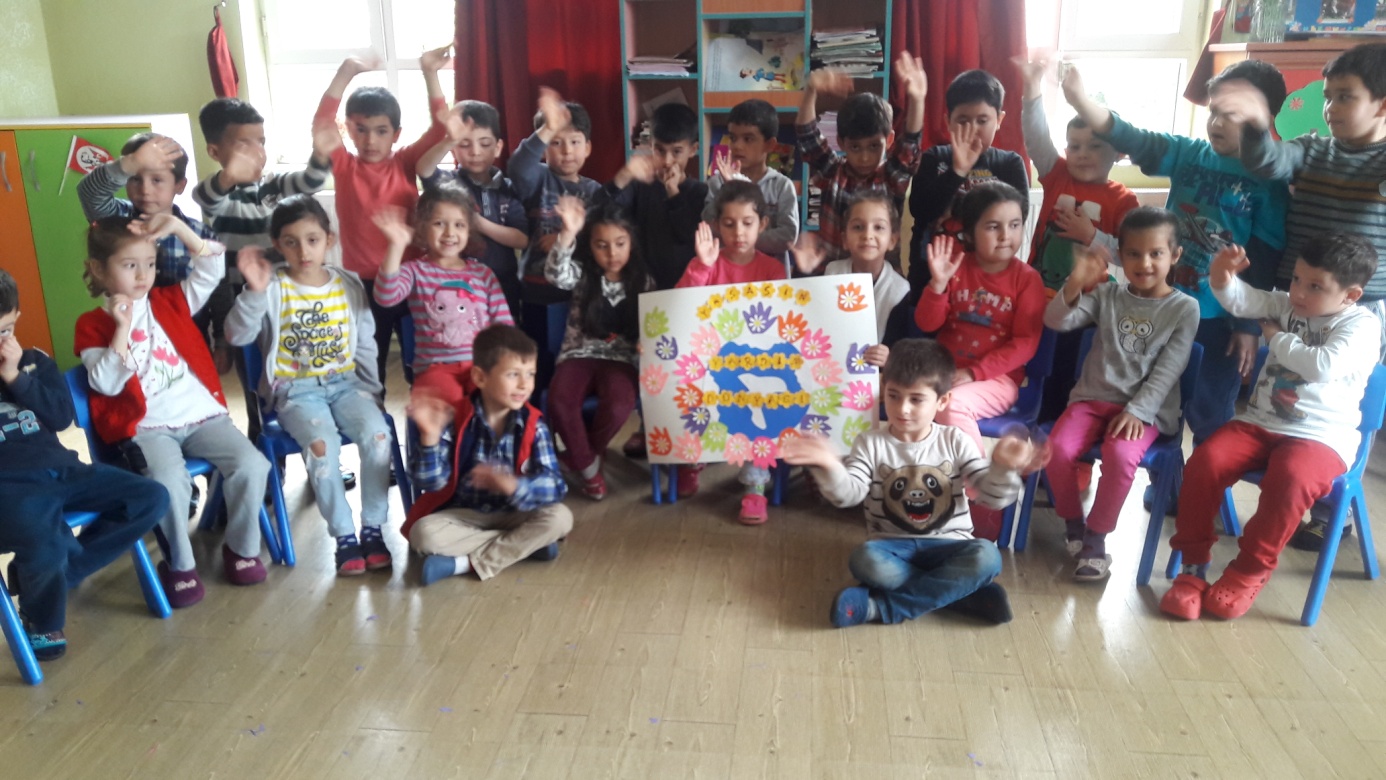 En sonunda çocuklarla beraber toplu olarak fotoğraf çektirdik.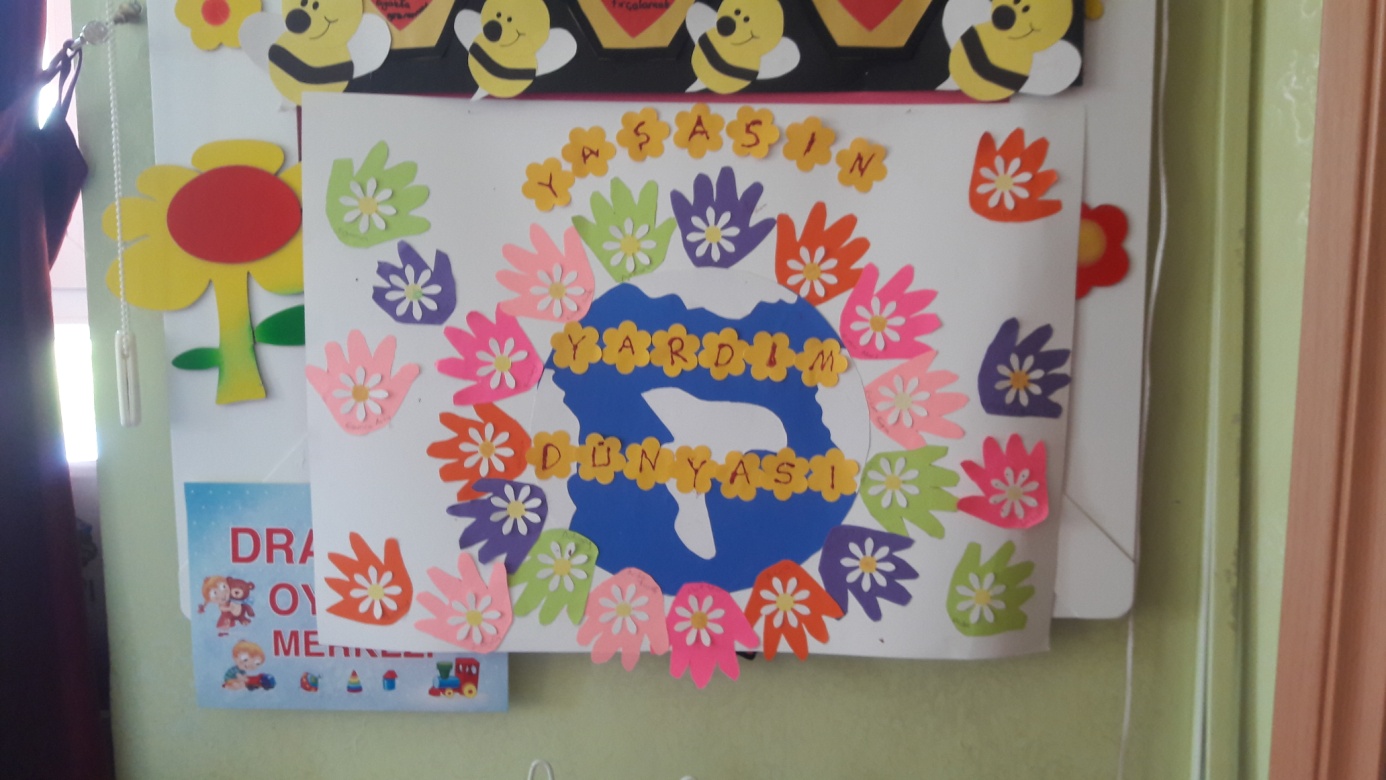 Panomuza astık. Daha sonra okul panosuna da astık.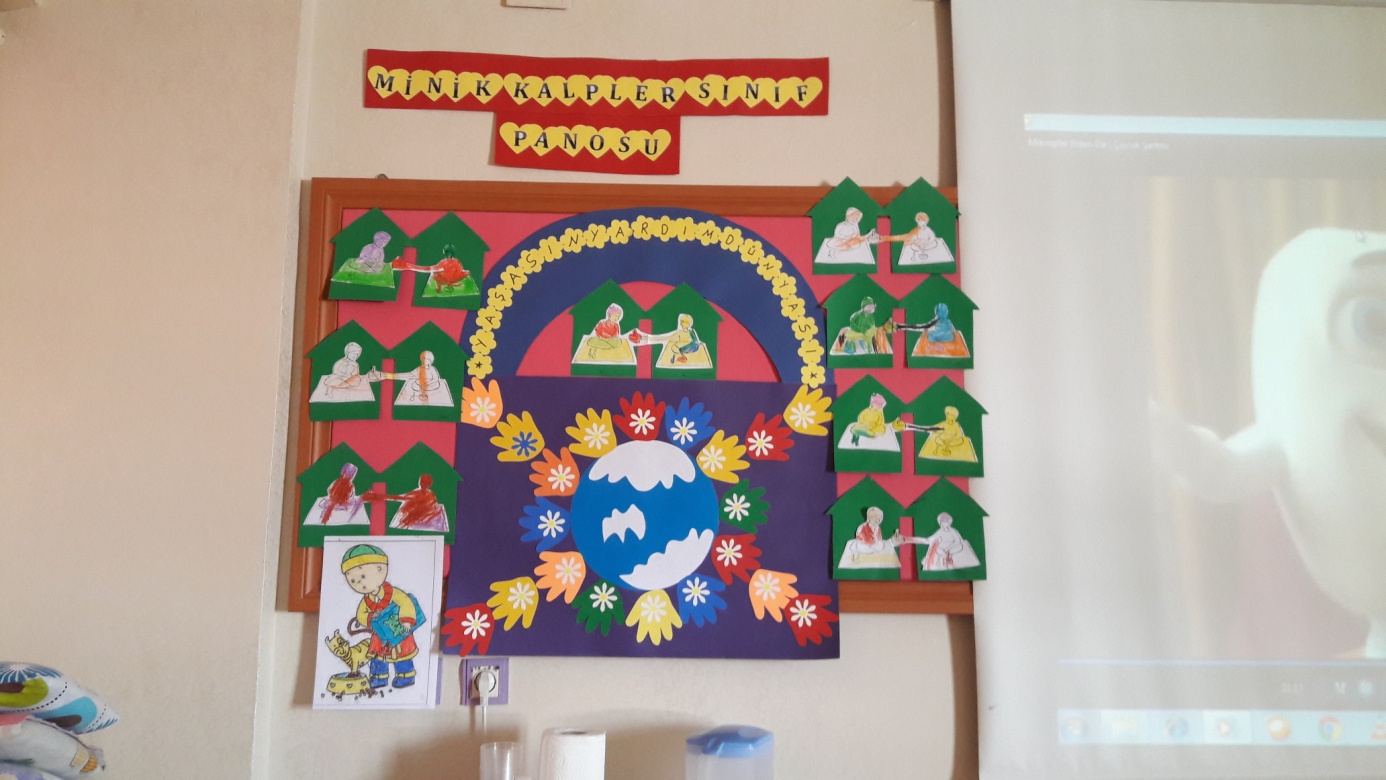 3 YAŞ GRUBU SINIF PANOSUKESME YAPISTIRMAYaş Grubu:3-4-5 YaşEtkinlik Adı: Komşuya Yemek Verme      Boyama kâğıdı boyanır.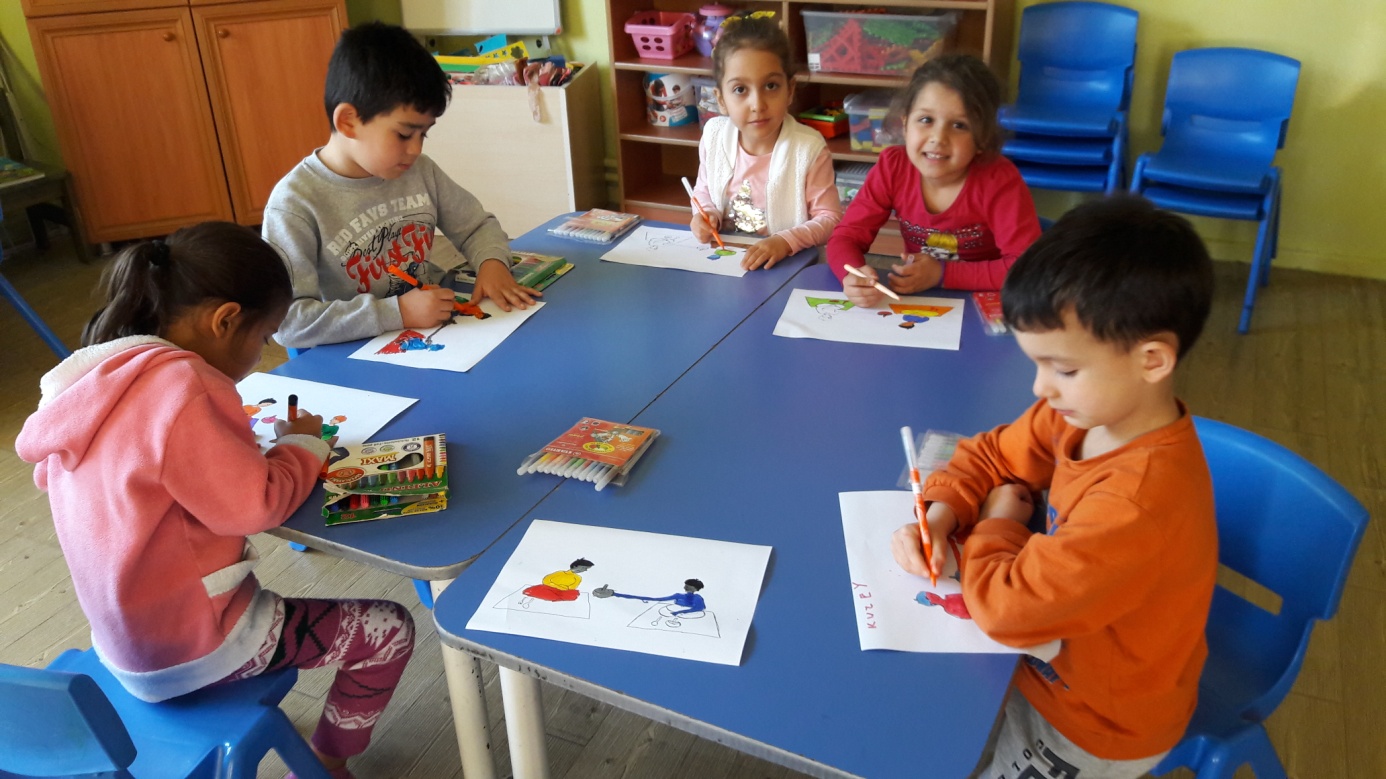 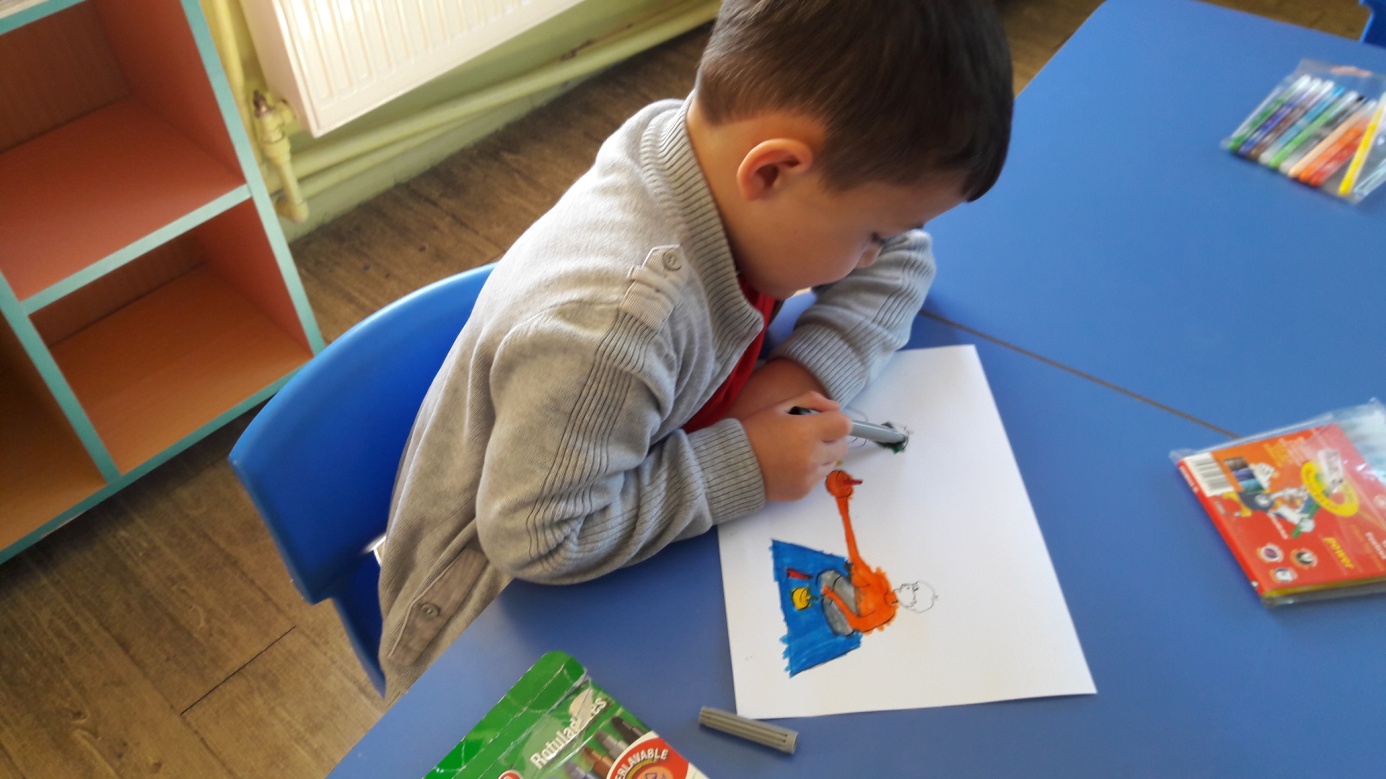 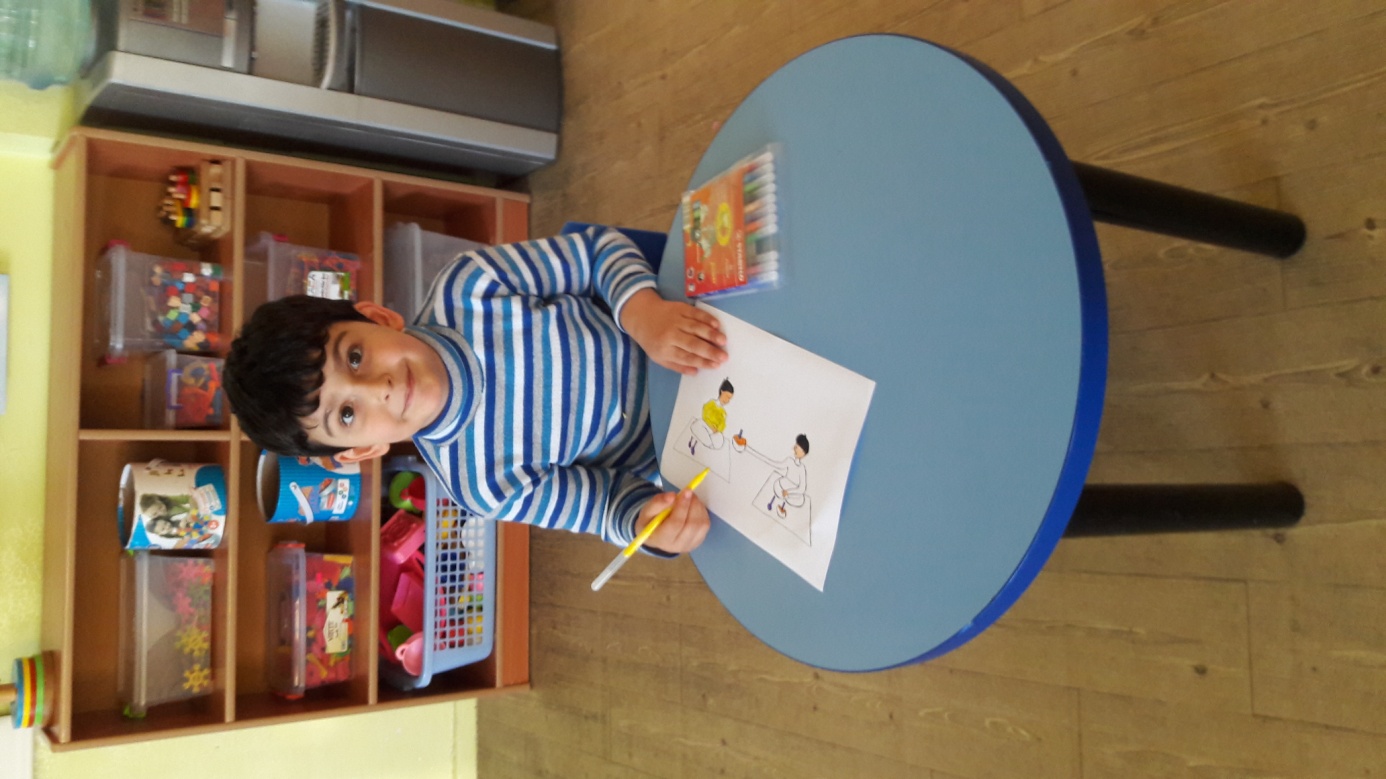 Daha sonra çocuk sayısı kadar çizilen evlerin kesilmesi  istenir.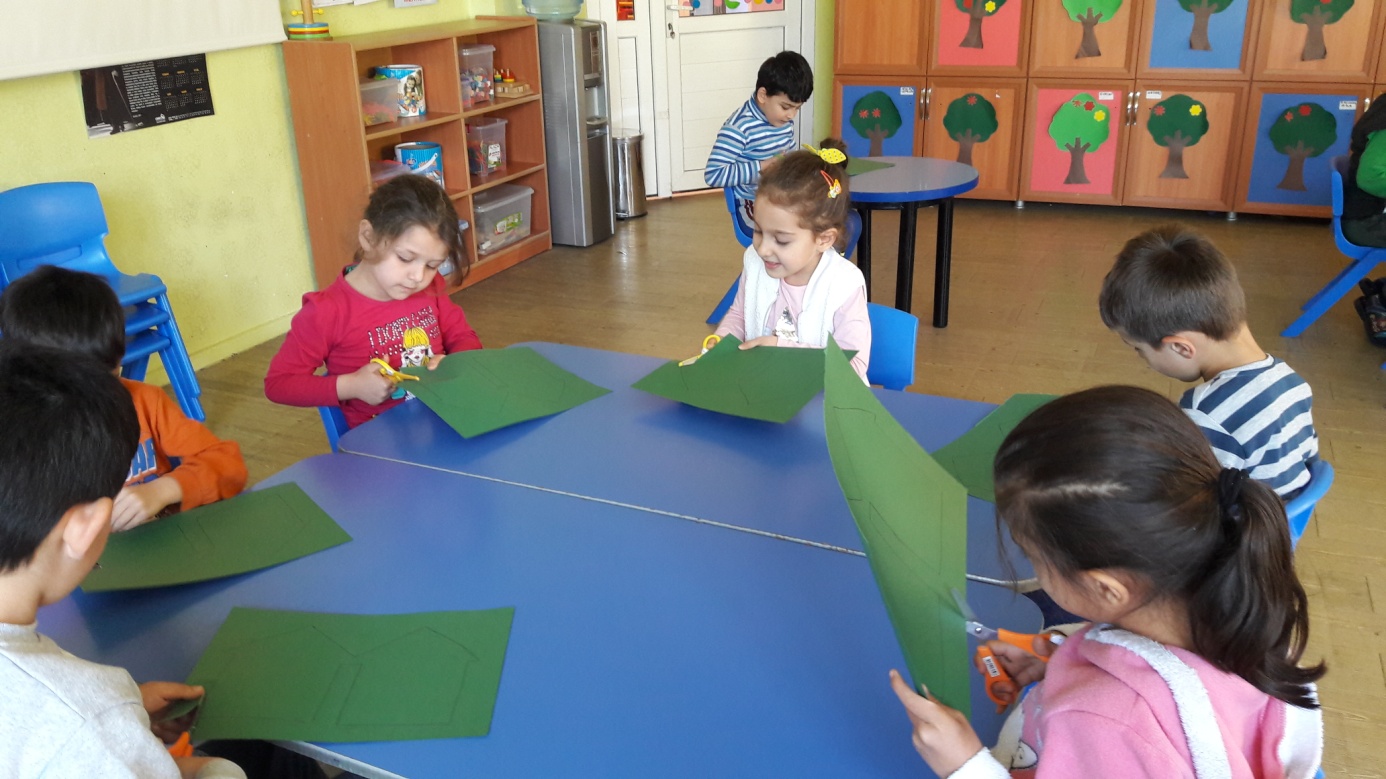 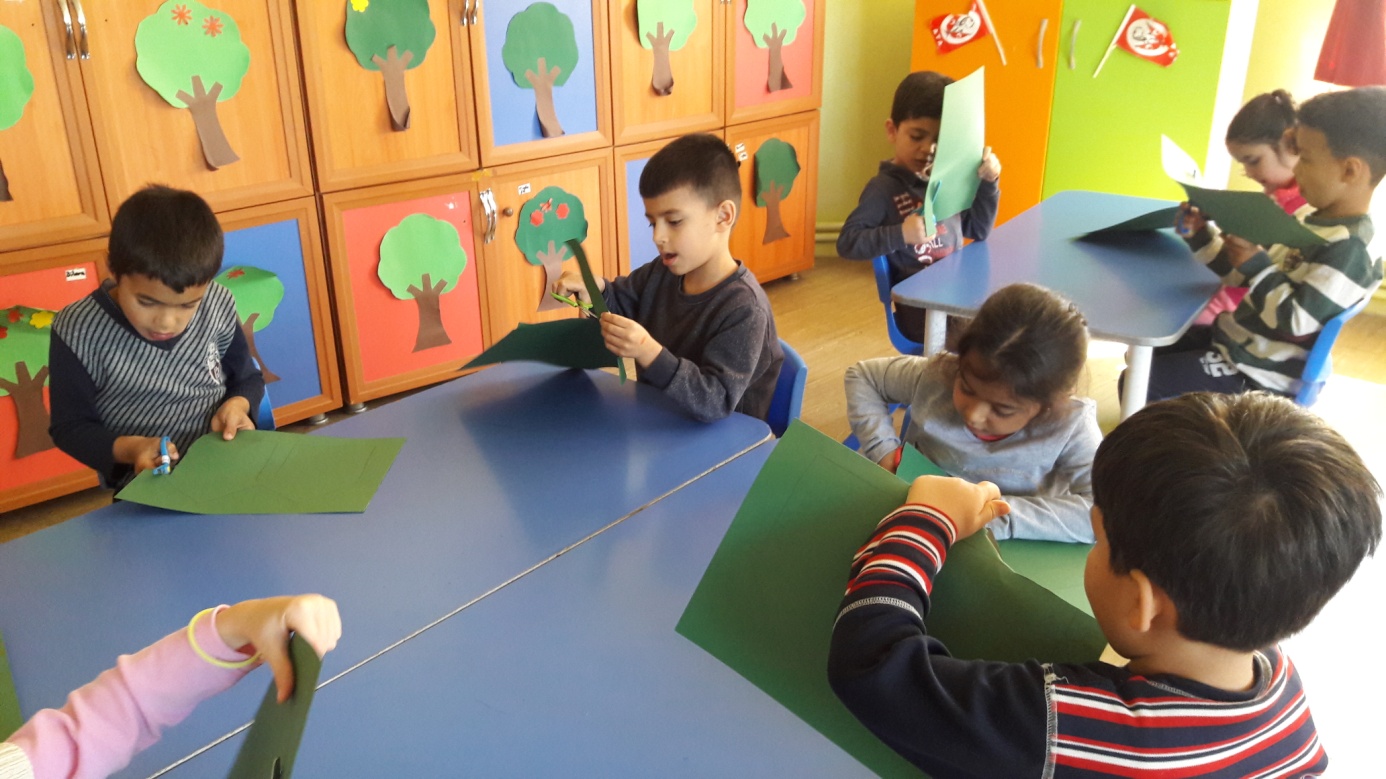        Daha sonra boyadıkları resimleri evlerin üzerine yapıştırmaları istenir.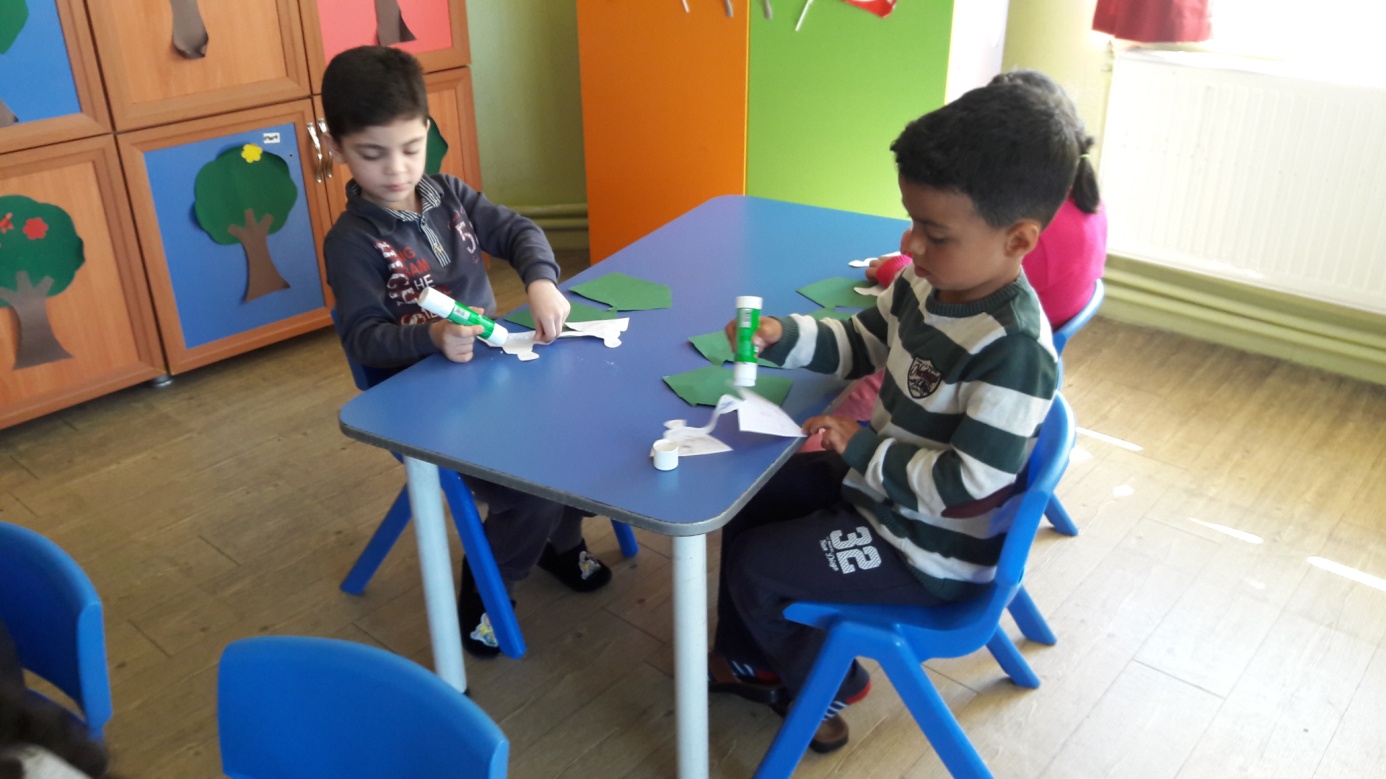 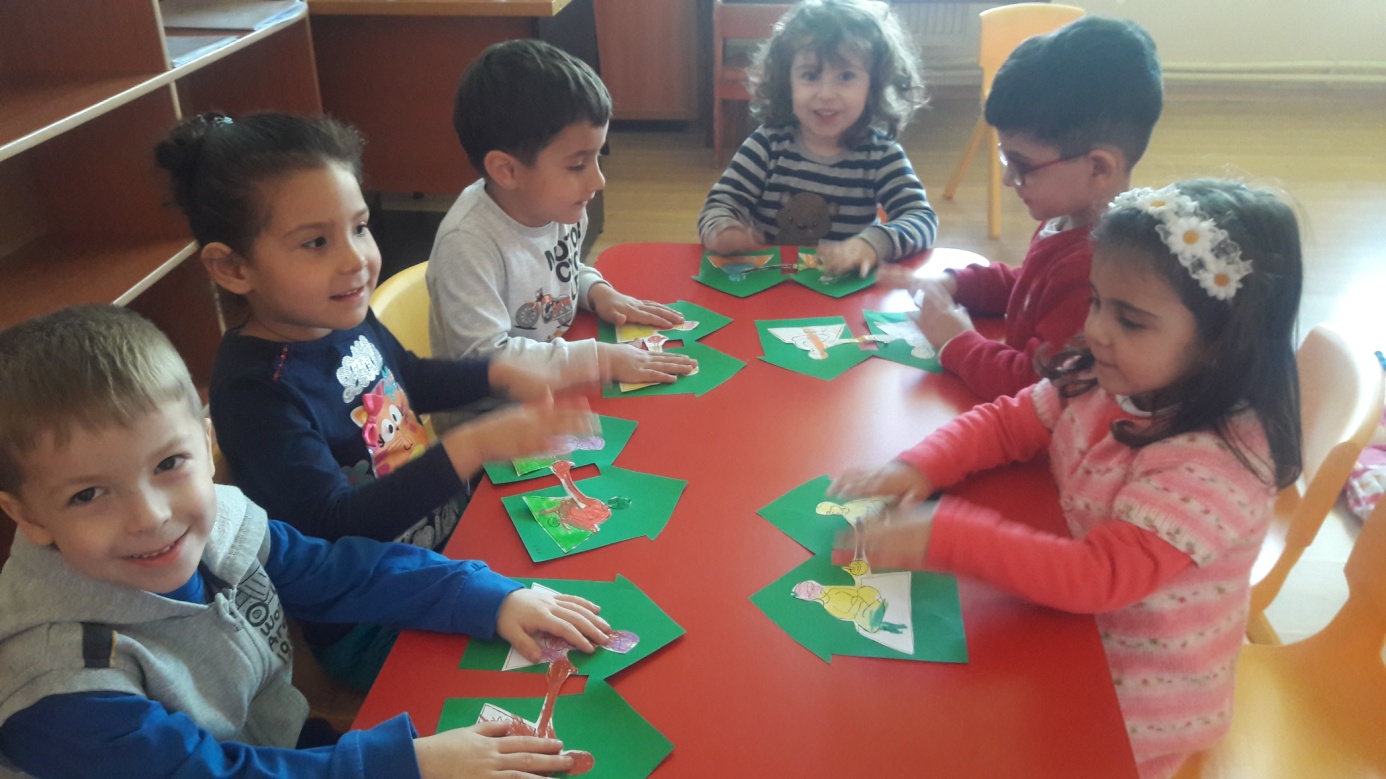 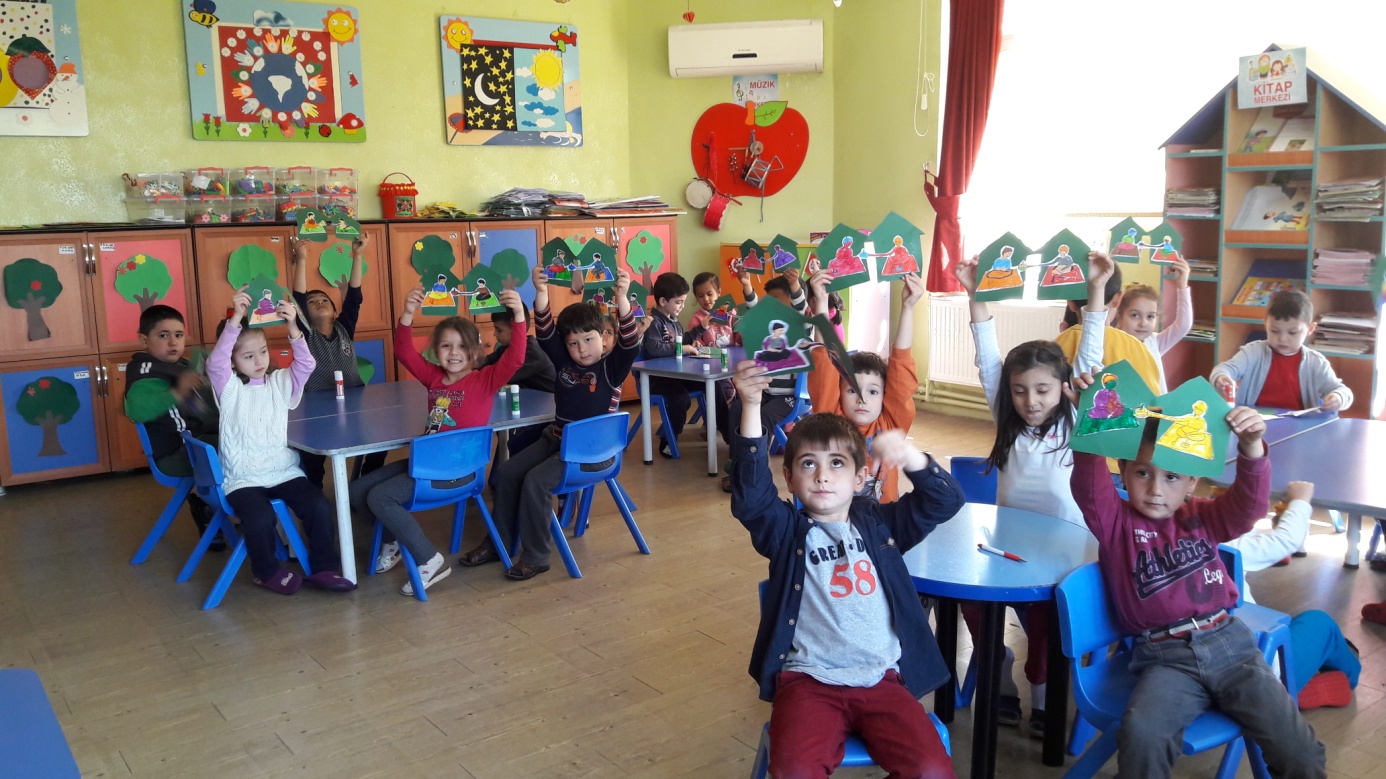 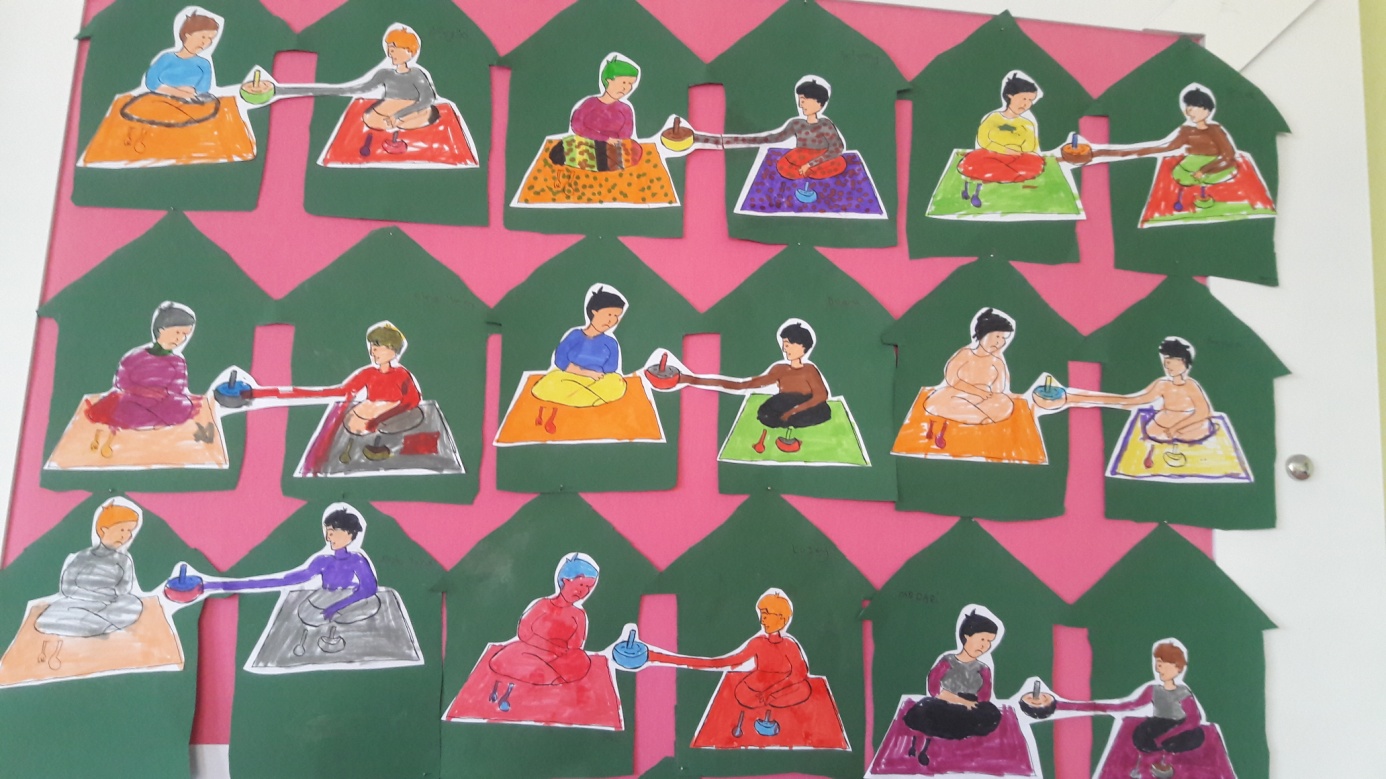 